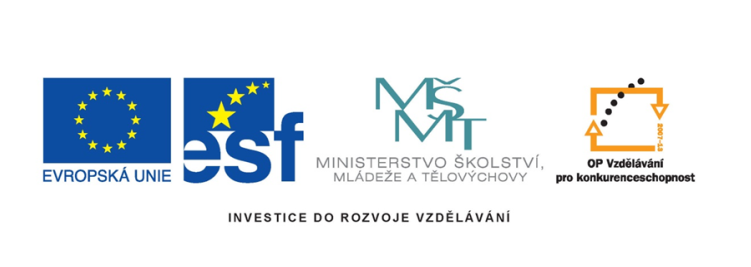 název projektu: Šablony Špičákčíslo projektu: CZ.1.07/1.4.00/21.2735šablona IV/2autor výukového materiálu: Mgr. Iva BrožováVM vytvořen: červen 2012výukový materiál určen pro: 1. ročníkprohlubování znalosti počítání do 20, hry s číslyčíslo DUM: 42_258_Matematika a její aplikace_19Vypočítej příklady a výsledek zapiš jako slovo do křížovky. Vylušti tajenku.Tajenka:K číslu postupně přičti pokaždé 2. Výsledek zapiš do tabulky.Od čísla postupně odečti pokaždé 2. Výsledek zapiš do tabulky.Vypočítej labyrint čísel: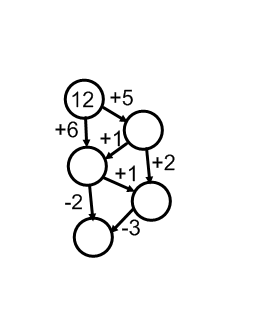 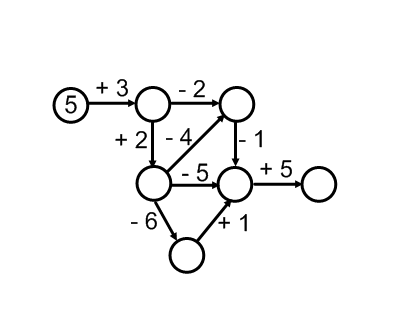 Doplň co nejvíce příkladů s tímto výsledkemAnotace: prohlubování znalosti počítání do 20Očekávaný výstup: provádí zpaměti početní operace do 20, řeší doplňovačkyMetodické poznámky jsou uvedeny u jednotlivých cvičení. Úkoly žáci po vysvětlení samostatně.Cvičení č. 1: Vypočítá příklady a zapíše výsledek nejprve jako číslo, poté doplní do doplňovačky jako číslovku. Tajenku zapíše do rámečku.Cvičení č. 2: Žák postupně zpaměti přičítá stále číslo dvě a vytváří tak řadu sudých čísel do 20. Cvičení č. 3: Žák postupně zpaměti odečítá stále číslo dvě a vytváří tak řadu sudých čísel 20 - 0Cvičení č. 4: Řeší labyrint čísel.  Řeší příklady na sčítání a odečítání a pomocí labyrintu si kontroluje správnost výpočtu. Cvičení č. 5: Žáci doplňují příklady, které mají výsledek 18 (15).Použité zdroje: Smart Notebook 10.7 Kliparty, MS Office KlipartDr. MIKULENKOVÁ, Hana; Dr. MOLNÁR, CSC., Josef. Zajímavá matematika. Olomouc: Prodos, 1994, ISBN 80-85806-29-0.20 - 19 =20 - 12 =M 7 + 3 =19 - 12 =DM10 - 5 =Ě3 + 5 =S20 - 16 =YI10 - 7 =I19 - 7 =18 - 14 =YI02201 + 171 + 1720 - 220 - 2